Health warning 5.3.2Health warning 5.3.4Part 1 – Vertical retail packaging Part 1 – Vertical retail packaging Part 1 – Vertical retail packaging Health warning 5.1.1Front outer surface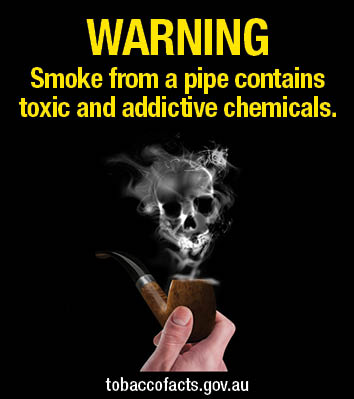 Back outer surface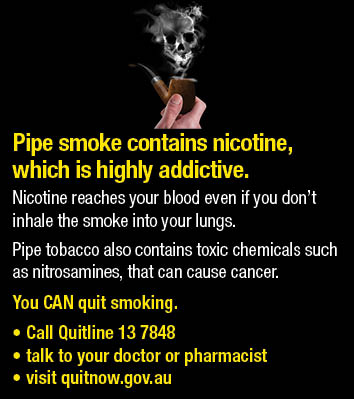 Side outer surface/hidden flap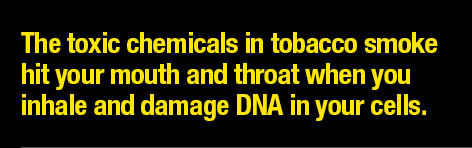 Health warning 5.1.2Front outer surface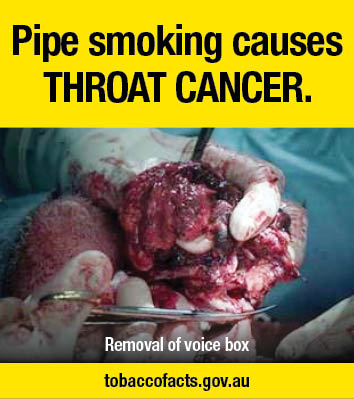 Back outer surface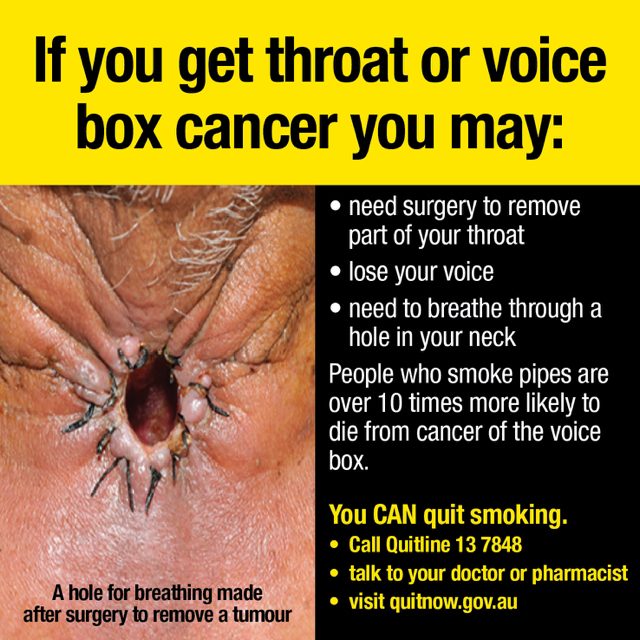 Side outer surface/hidden flap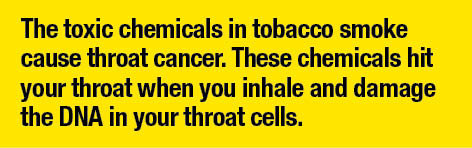 Health warning 5.1.3Front outer surface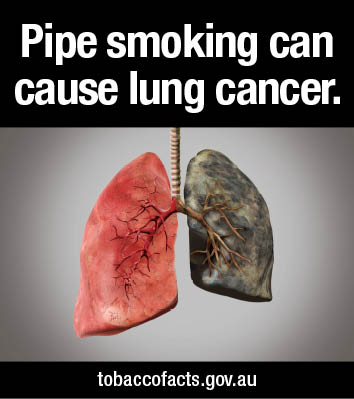 Back outer surface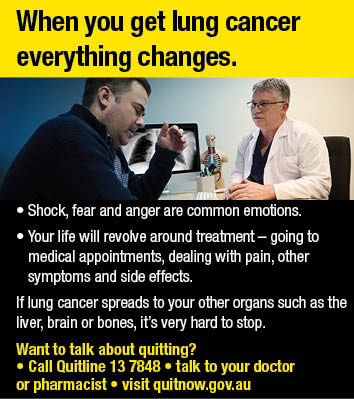 Side outer surface/hidden flap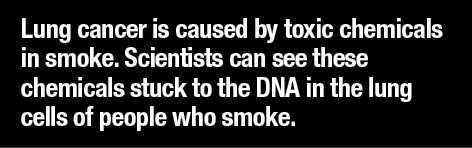 Part 1 – Vertical retail packaging Part 1 – Vertical retail packaging Part 1 – Vertical retail packaging Health warning 5.1.4Front outer surface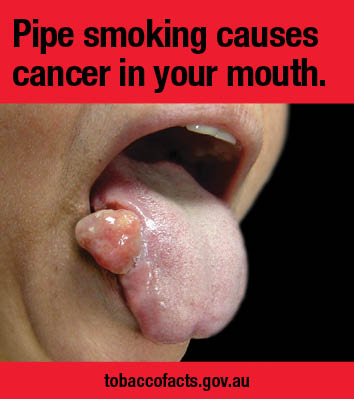 Back outer surface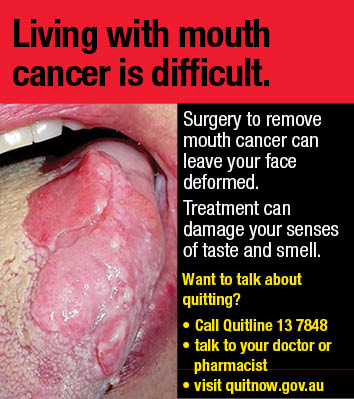 Side outer surface/hidden flap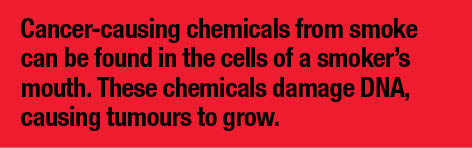 Health warning 5.1.5Front outer surface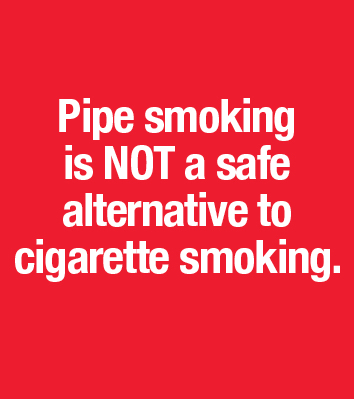 Back outer surface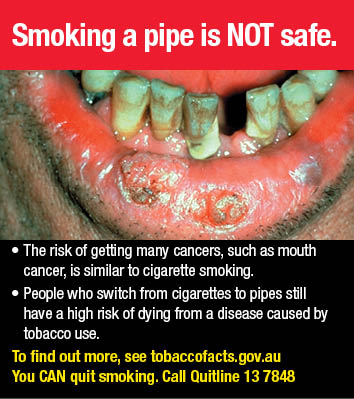 Side outer surface/hidden flap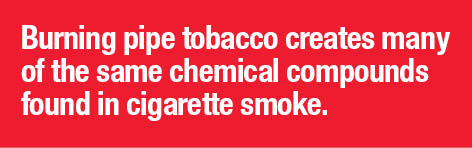 Part 2 - Horizontal retail packaging Health warning 5.2.1  Front outer surface  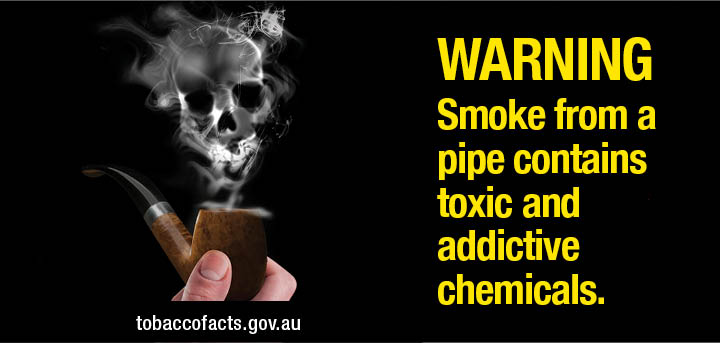 Side outer surface/hidden flap  Back outer surface 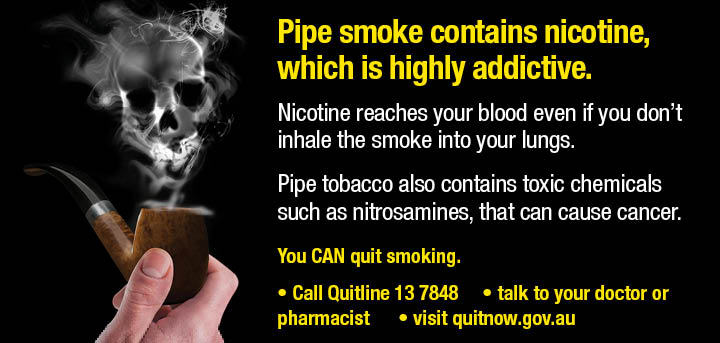 Health warning 5.2.2  Front outer surface  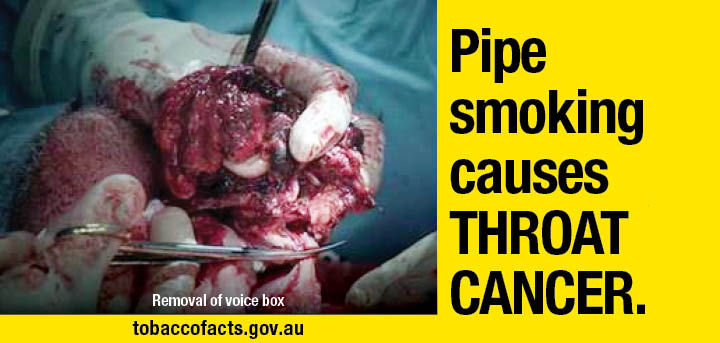 Side outer surface/hidden flap  Back outer surface 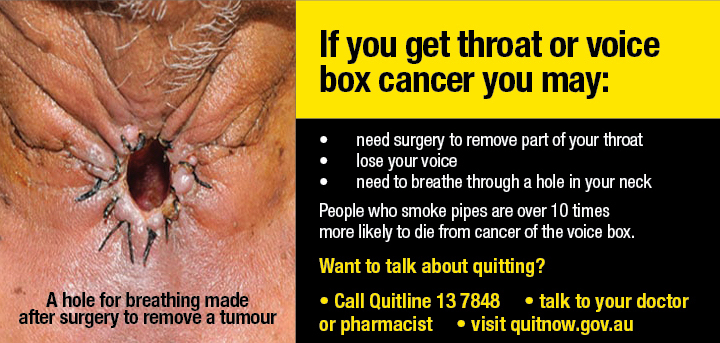 Part 2 - Horizontal retail packaging Health warning 5.2.3 Front outer surface  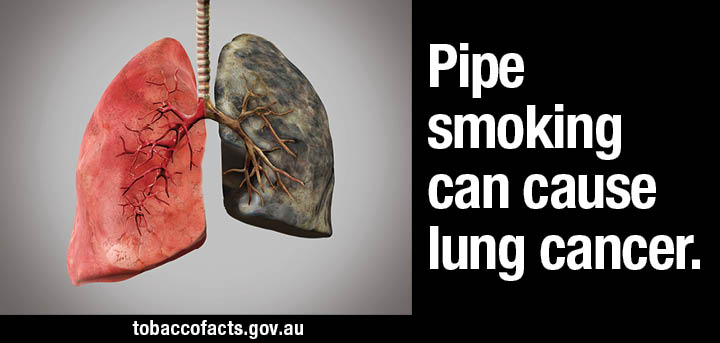 Side outer surface/hidden flapBack outer surface 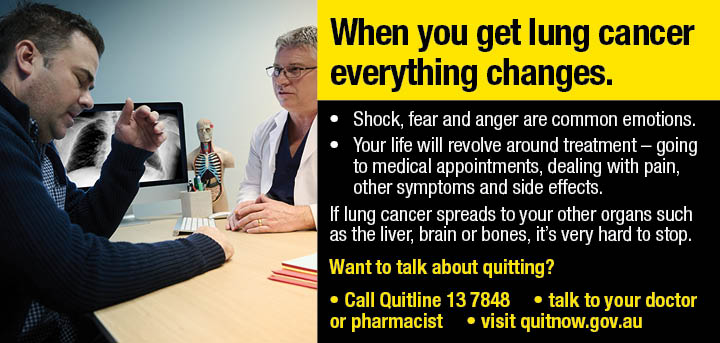 Health warning 5.2.4  Front outer surface  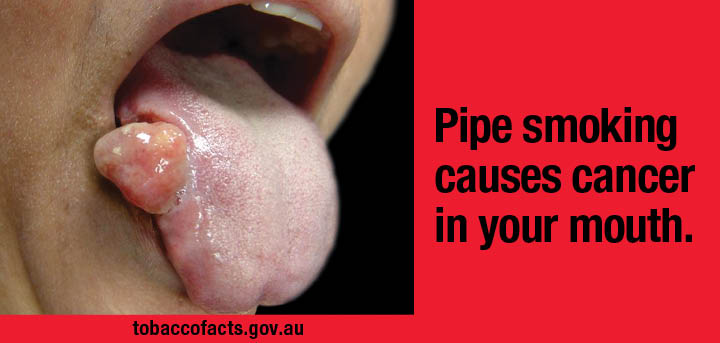 Side outer surface/hidden flapBack outer surface 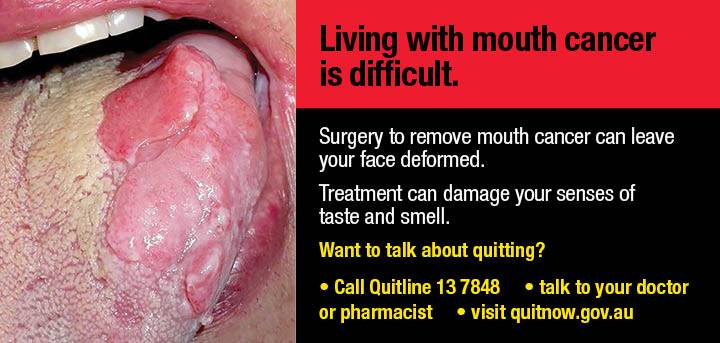 Part 2 - Horizontal retail packaging Health warning 5.2.5Front outer surface  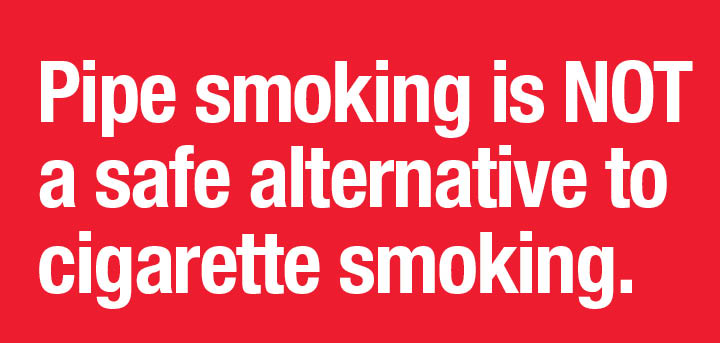 Side outer surface/hidden flapBack outer surface 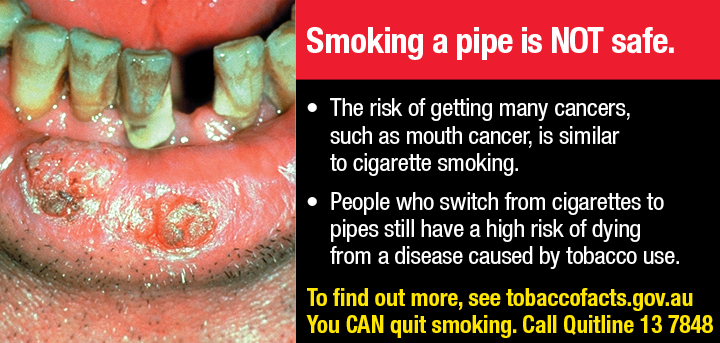 Part 3 - Square retail packaging, and square images used on other retail packagingHealth warning 5.3.1Part 3 - Square retail packaging, and square images used on other retail packagingHealth warning 5.3.1Front outer surface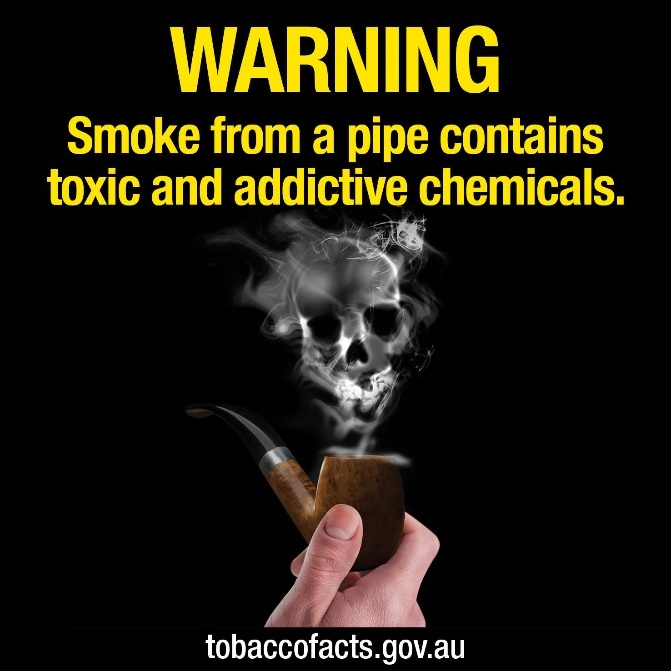 Back outer surface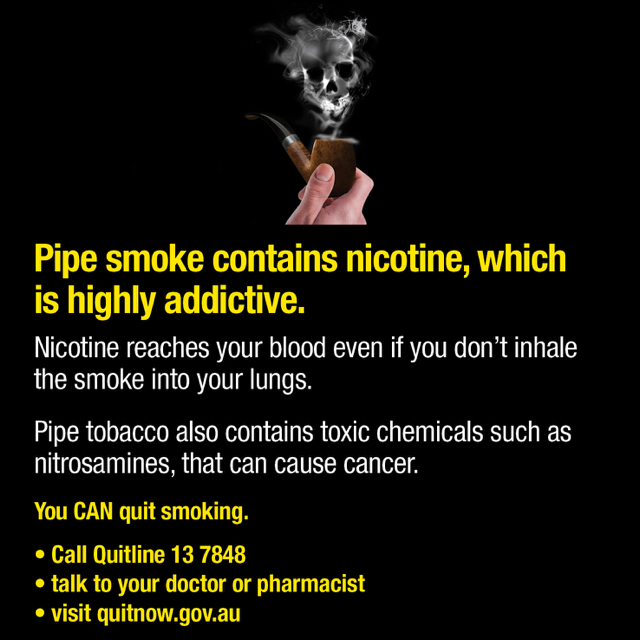 Back outer surfaceSide outer surface/hidden flapSide outer surface/hidden flapSide outer surface/hidden flapFront outer surface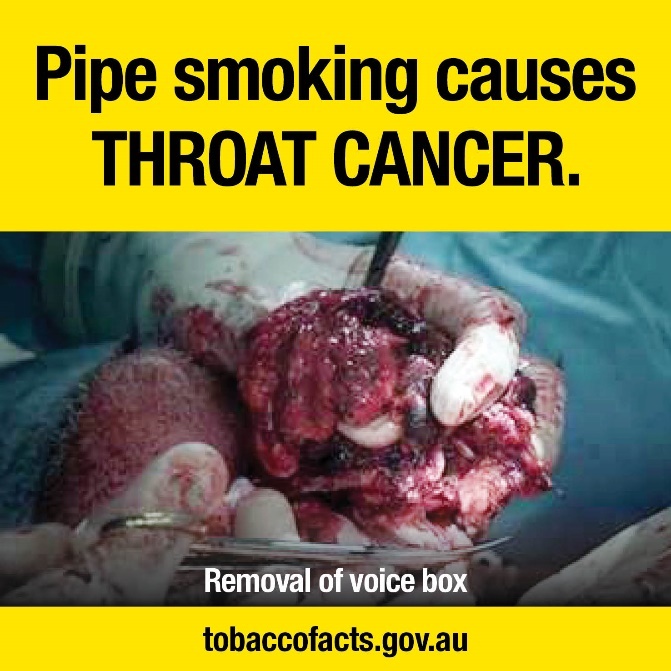 Back outer surface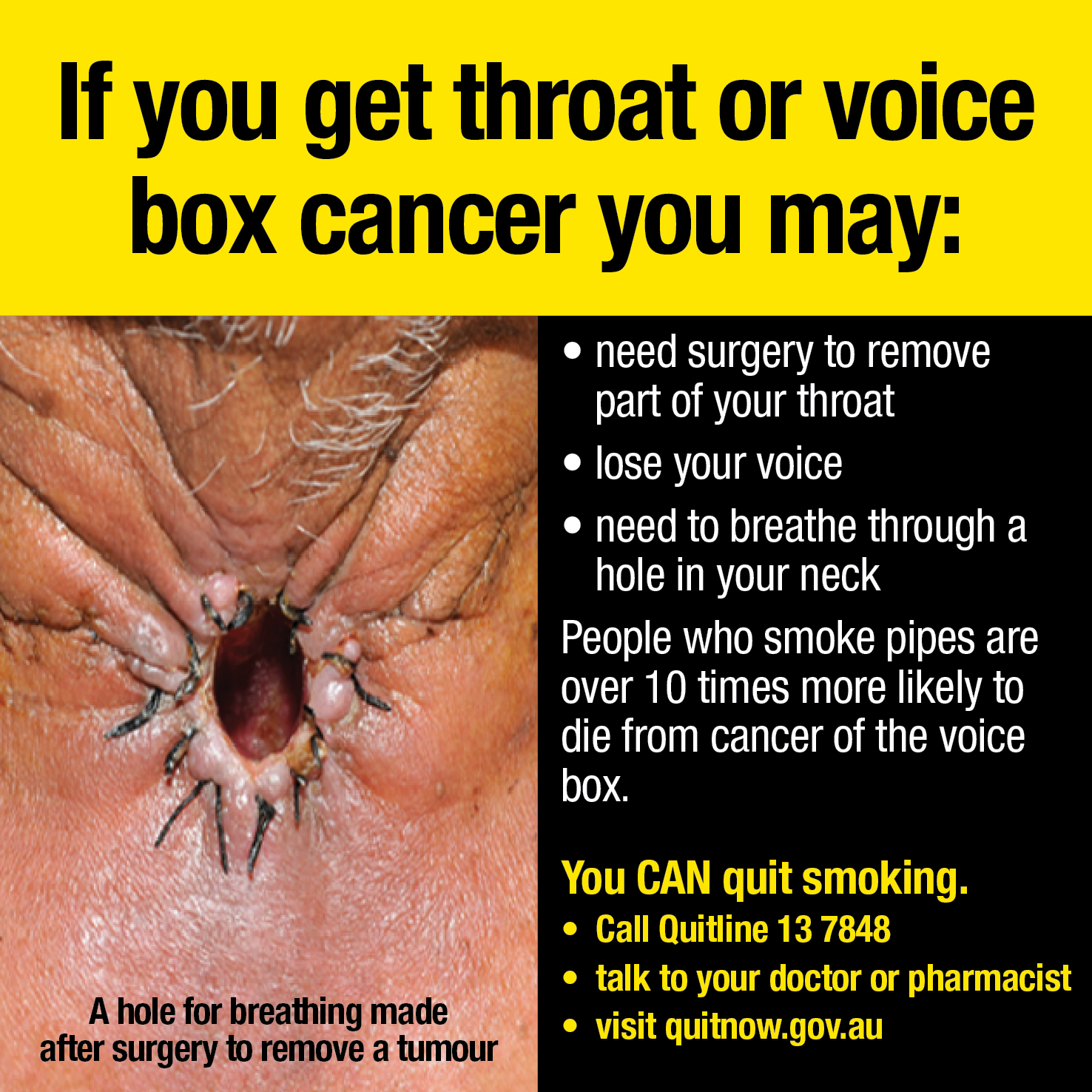 Side outer surface/hidden flapSide outer surface/hidden flapPart 3 - Square retail packaging, and square images used on other retail packagingPart 3 - Square retail packaging, and square images used on other retail packagingHealth warning 5.3.3Front outer surface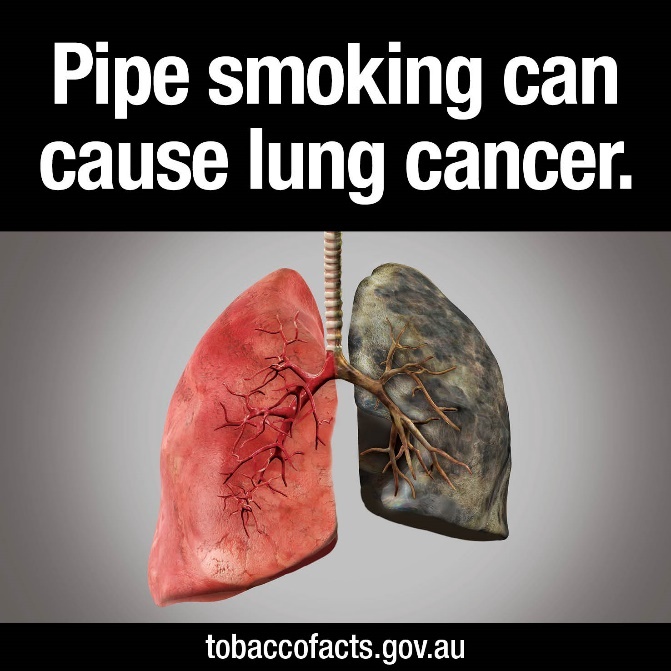 Back outer surface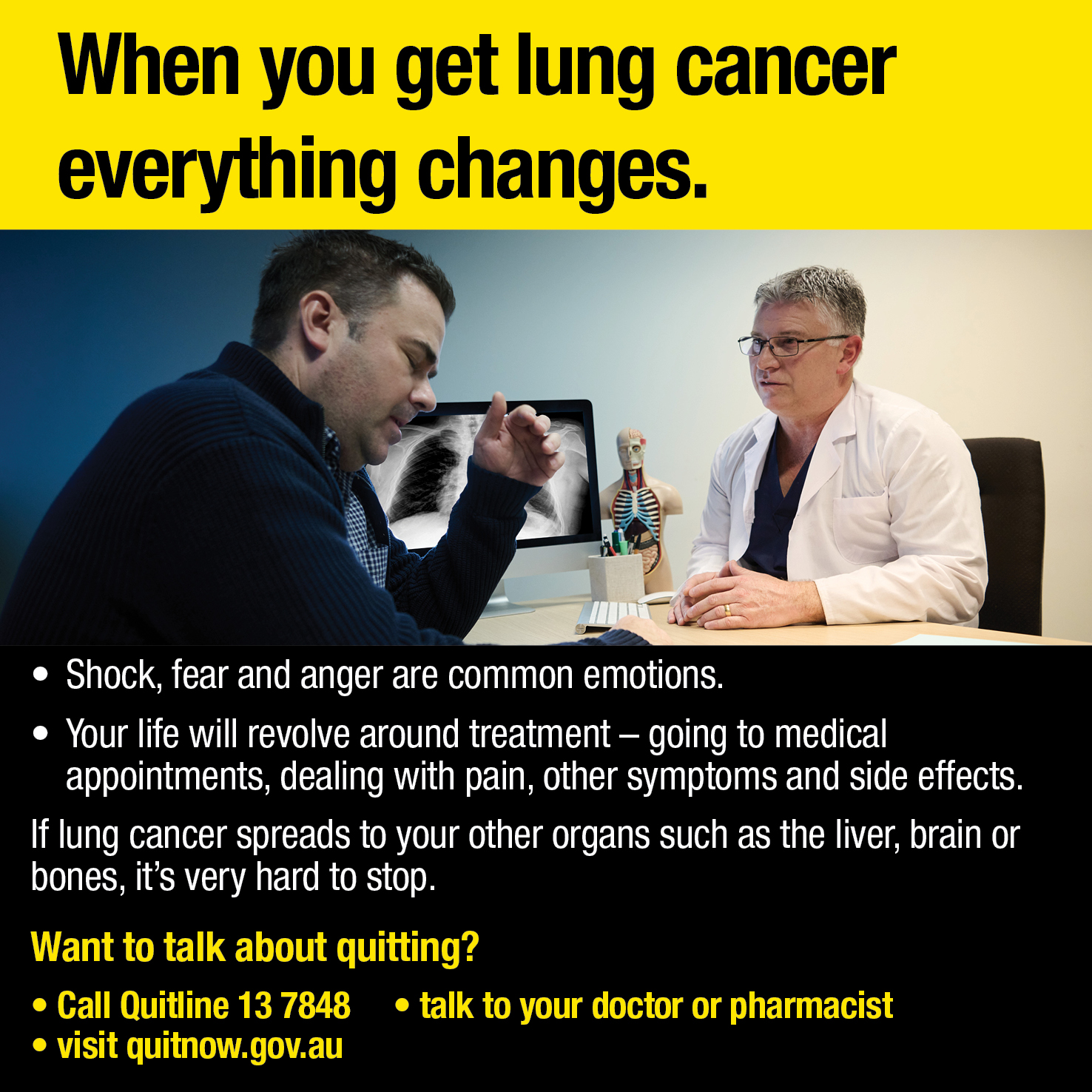 Side outer surface/hidden flapSide outer surface/hidden flapFront outer surface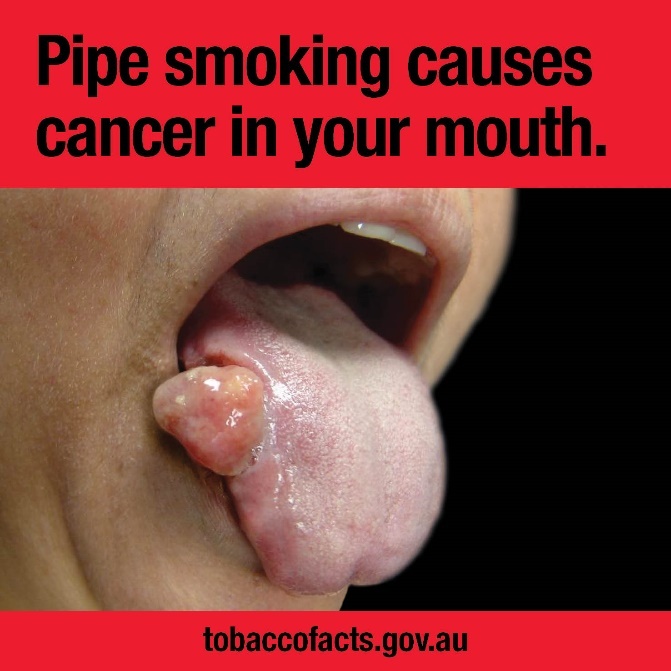 Back outer surface 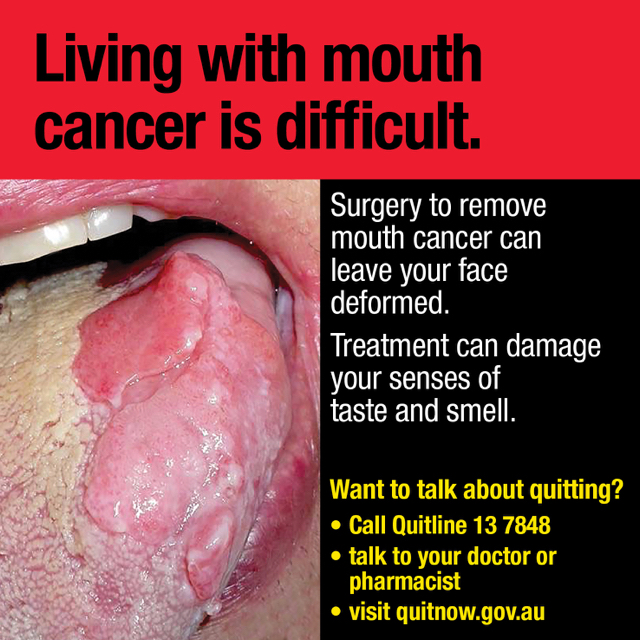 Side outer surface/hidden flapSide outer surface/hidden flapPart 3 - Square retail packaging, and square images used on other retail packagingPart 3 - Square retail packaging, and square images used on other retail packagingHealth warning 5.3.5Front outer surface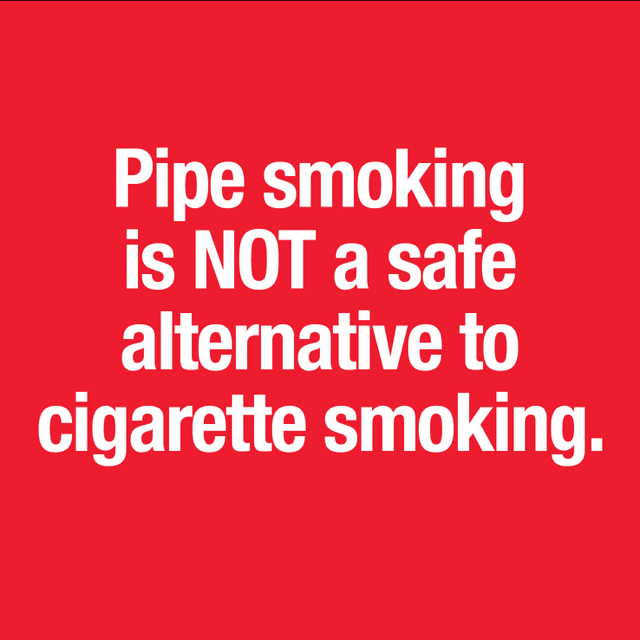 Back outer surface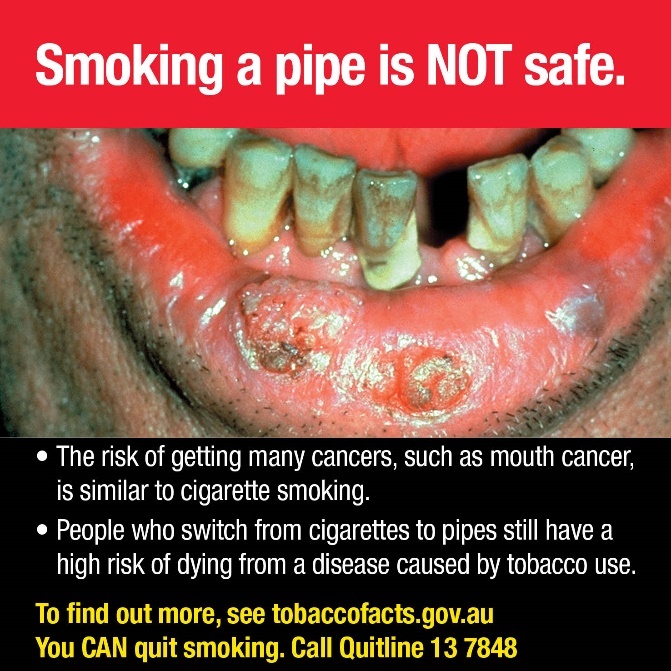 Side outer surface/hidden flapSide outer surface/hidden flap